ePortfolio TestingProgram: DENT5100Prepared by:	[Ailsa Dickie]
Last modified:	[22 October 2019]TopicInstructionsCorrect?General instructionsGeneral instructionsHelpPlease work through the below steps to check your ePortfolio has been set up correctly.If you need help with the testing please log a job with help@learn.uq.edu.au with subject line ELSS – ePortfolio testingPlease take note of any issues and log a job with help@learn.uq.edu.au with subject line ELSS – ePortfolio if you need help resolving them.Test accountsTest accountsStudentSet up two dummy student test accounts to use for testing using the external user’s tool. They should have the surname Dentistry so they are easily identified as dummy test accounts.https://elearning.uq.edu.au/guides/enrol-users/external-users-tool Remember to enrol the dummy student. Test accounts will need be enrolled in all courses that you need to test. Follow this guide but select the role of student: https://elearning.uq.edu.au/guides/enrolusers/enrol-teaching-and-administration-staff Go directly to https://learn.uq.edu.au to log in.Course CoordinatorThe following school staff have been set up with course coordinator accounts: Sowmya ShettyIf you need additional staff to have course coordinator accounts follow the guide: 
https://www.elearning.uq.edu.au/content/create-eportfolio-course-staff-accountsExternal assessorsThe following school staff have been set up with test external assessor accounts: Sowmya ShettyName format: First Last – External i.e. Mary Smith – ExternalEmail address (Eduroam format): username@uq.edu.au i.e. uqmsmith@uq.edu.auIf you need additional staff to have test external assessor accounts follow the above formatting rules (DO NOT use standard UQ email addresses as they will be needed for assessor / course coordinator accounts) and the guide: 
https://www.elearning.uq.edu.au/content/create-eportfolio-course-staff-accounts Checking Learn.UQ (Blackboard) linksChecking Learn.UQ (Blackboard) linksAccessLog into Learn.UQ (Blackboard).Navigate to your course.Navigate to the Assessment folder (if you have moved your ePortfolio links please navigate to that location).ePortfolio linksCheck the following:Link titles match those in your ECPClick on the down arrow next to Link heading and select Edit.Ensure enable evaluation is set to Yes if you require a mark to be sent back to Grade Centre.Confirm points possible is set to desired number.If you are using a Grading Schema in Grade Centre to show the result with a text descriptor instead of a mark the point possible should be set to 100.Choose if you wish the Grade Centre column to be visible to students. (Yes = students can see results in my grades, No = results hidden from students. This setting does not control release of results in the ePortfolio).Click submit to save changes. Task Instructions  Update the task instructions:Click on the down arrow next to the task instructions and select Edit.Add any task specific instructionsDO NOT modify the Technical instructions and support details, if you think these need to be changed please let us know.Click submit to save changes.Checking Table of Contents (TOC)Checking Table of Contents (TOC)AccessClick on any ePortfolio link in your course.Navigate to: Menu > Curriculum > Table of ContentsLeft click on the required TOC and select EditGeneral checkCheck the following:Correct Program / Major nameCorrect course codes (no course titles)Correct assessment names 
(same as ECP and similar tasks named consistently across all courses)Correct outcome names (if relevant) – outcome may be professional standards, competencies, learning objects, graduate attributes etcGuide: Add and Edit Sections and Sub-Sections in Table of Contents SettingsClick on the Settings tab (above the TOC menu).Check the settings.Guide: Edit Table of Contents settingsFor each assessment taskFor each assessment taskFramesClick on the Edit Frame button.Check / edit the textHeading:  Include very brief submission instructions. Uncheck Include in Portfolio.Question: Instructions available in Blackboard / the ECP should not be repeated here. Include a simple one sentence description of the task.Instructions: These are displayed in a drop down box. Generally the instructions are stored in Blackboard not the ePortfolio.Guide: Add or edit Frames in a Table of ContentsAssessment instruments (rubrics)Click on the Instrument links tabNote the name of the Assessment instrument.Click on the  Settings icon. 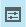 Check what is being submitted: Single page / Page and subpages / Whole Portfolio.If there is a supplementary Assessment instrument note it’s name.It is not recommended to use the Maximum submissions as it can create issues if students repeat the course. It is also not recommended to use Due date / Cut Off date as you need to remember to change them every time a course is run.Content RequirementsClick on the Content Requirements tab.Note, students will not be able to submit work unless the Content Requirements are met.Guide: Add and edit Content RequirementsChecking Journal formsChecking Journal formsJournal formsNavigate to: Menu > Curriculum > FormsLeft click on the required journal form and select Edit and checkCorrect question text and relevant hint text (highlighted yellow).Correct type of field i.e. Multiple or single line textbox.Required fields i.e. Students must enter content into these fields before they can submit the work for marking.Guide: Edit form builderChecking Assessment instruments (rubrics)Checking Assessment instruments (rubrics)AccessNavigate to: Menu > Curriculum > Assessment InstrumentsOutcome mapping 
(if relevant)Left click relevant assessment instrument and select View LinkagesCheck the links to outcomes (outcomes may be professional standards, competencies, learning objects, graduate attributes etc)Assessment Instrument rubricLeft click relevant assessment instrument and select Edit and check:Criteria titlesPerformance level titlesDescriptorsMarksGuide: Create Assessment instrumentAssessment instrumentSettingsRelease resultsSelect the Settings tabAt the bottom of the page check:The correct school has been selected.If you want to release the student results all at the same time check the below settings have been selected:Decide if you want to unable assessor to change individual student release options i.e. If the rest of the cohort’s results have been released already and a tutor is marking a later submission.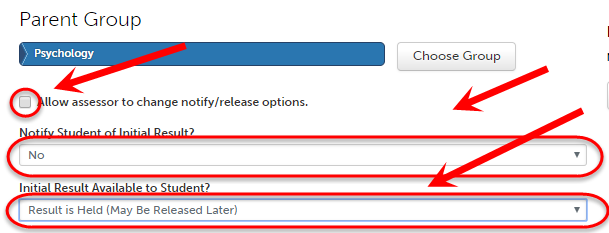 AssessorCheck the correct assessor selection method has been selected.Candidate Chooses Assessor: Student enters the name of the UQ marker i.e. Their tutorWork is Submitted to Assessor Pool: Work will automatically be sent to either one person (usually course coordinator) or randomly allocated to someone in the pool (i.e. a tutor). 
Note the name of the Assessor Pool to later check the staff/s members in it.Candidate Specifies External Assessor: Student will enter the name of a non UQ marker (previously uploaded by staff) i.e. prac supervisor, preceptor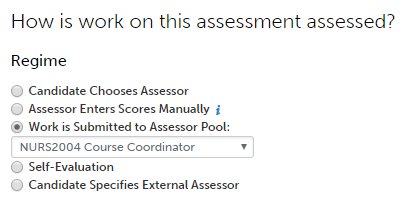 Checking outcome sets 
(outcomes may be professional standards, competencies, learning objects, graduate attributes etc)Checking outcome sets 
(outcomes may be professional standards, competencies, learning objects, graduate attributes etc)Outcome SetNavigate to Menu > Curriculum > Outcome SetsLeft click relevant Outcome Set and select View and check:Formatting  and wordingLinks to Assessment InstrumentsChecking student submissionChecking student submissionEnrol test studentsEnrol the test students in all relevant program courses.You will need to make your course available temporarily so the test students can access your course. See this guide to make course available https://www.elearning.uq.edu.au/content/make-course-available Follow the steps in the below guide using the test student username at the start of the document and selecting the role of Student.Guide: Enrol teaching and administration staffLog in as a studentLog into Blackboard using a test student account.Log out of Blackboard using your own account by clicking on the  logout icon.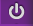 Click on the here linkUse the test student account details at the start of this document.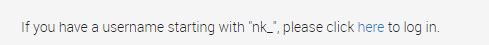 Submit assessmentFor all courses in the program submit all ePortfolio assessment items.Follow the relevant student instructions and use the instructional videos if needed.Submit the assessment to yourself (either your course coordinator or external assessor account).Send External assessmentSend External assessmentSend External assessmentAssessment instrument: DENT5100 Clinical Practice – Halfway and DENT5100 Clinical Practice – Conclusion Test sending assessment to external assessors use the items named above and your test student and external assessor accounts.Video: Send external assessmentChecking marking student workChecking marking student workUQ assessorLog into Blackboard and click on an ePortfolio link in any course.Mark all assessment.Guide: Assess student submissionsNote: If the results are returned to the Grade Centre you need to save twice. The first Save is to the ePortfolio and 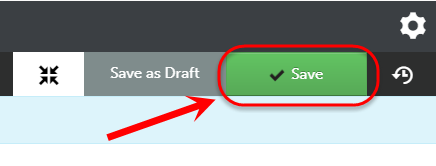 the second Save is to return the result to the Blackboard Grade Centre.The Grade Centre column must be selected from the FOR LMS ASSIGNMENT drop down menu.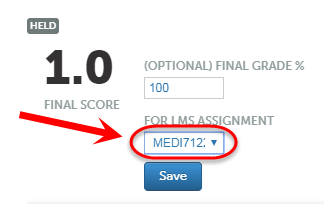 External assessorLog into your UQ email and you should have emails from Chalk and wire.Remember to enter your test external assessor email when prompted i.e. username@uq.edu.auGuide: Quickstart Guide for External AssessorRelease HELD resultsIf you have held results (i.e. this was an assessment instrument setting) you will need to release the results to finalise the testing.Guide: Release held student resultsCheck student results (UQ staff)Check student results (UQ staff)Grade CentreCheck the correct results have been transferred to Grade Centre.If a Grading Schema has been used check the text descriptor is correct.Student cohort outcome set report(outcomes may be professional standards, competencies, learning objects, graduate attributes etc)Check student results (Student view)
Check student results (Student view)
Check results (student)Log into Blackboard using a test student account. (see previous instructions)Navigate to the required ePortfolio assessment link.Check there is a link in the technical instructions to the video ePortfolio Viewing Results.Follow the video instructions.Video: ePortfolio Viewing ResultsStudent outcome set report(outcomes may be professional standards, competencies, learning objects, graduate attributes etc)Log into Blackboard using a test student account. (see previous instructions)Navigate to any ePortfolio link.Check there is a link in the technical instructions to the video ePortfolio Outcomes Report.Follow the video instructions.Video: ePortfolio Outcomes ReportDelete test student assessmentsDelete test student assessmentsDelete test student assessmentsAccessNavigate to Menu > Assessment > Student Results.Delete a submissionUse the search function to find your test student submissions.Left click on submission and select Delete from the menu.Click Delete button to confirm the deletion.Repeat until all test student submissions have been deleted.Make course unavailableOnce student testing is complete you can make your course unavailable again by following this guide: https://www.elearning.uq.edu.au/content/make-course-available Change backAssessor PoolsIf you changed the members of any Assessor pools to facilitate the testing process remember to change them back.Guide: View and update Assessor Pools